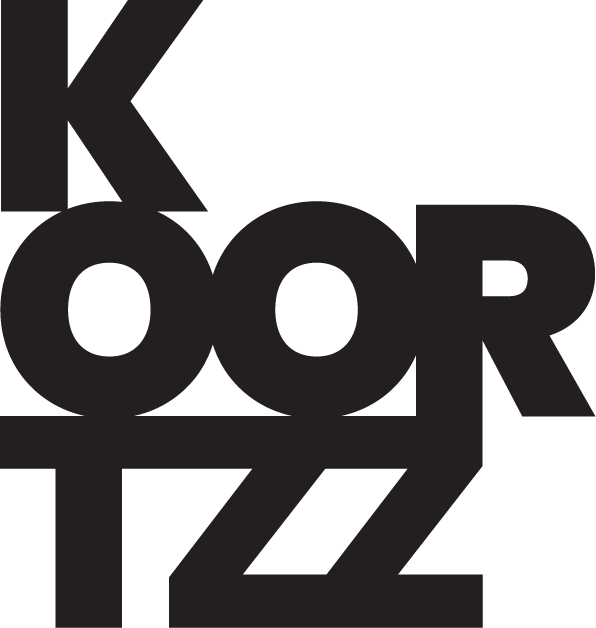 RADIO OORWOUDDE BENDE VAN OORWOUDwww.radio-oorwoud.beAl 10 jaar stuurt WWF hun speel goed RADIO OORWOUD naar festivalweides en theaterzalen. Maar nu komt je favoriete braakbalorkest helemaal naar jou toe. Draadloos en mobiel, ecologisch en met de gekende beestige ambiance. De kernleden maken zich los van het podium en gaan mobiel. Er wordt gespeeld tussen het publiek in ware guerrilla-stijl. Of is het in dit geval eerder gorilla ?Als een groene sprinkhanenplaag bezetten ze de tent, de speelplaats, het park… elke plek waar hun muziek uw feestje kan opfleuren.De set bevat de meest aanstekelijke liedjes uit de 3 CD’s. Dansbaar, een beetje stout en vol humor. Verwacht je aan een stampede van beestige nummers.Radio Oorwoud werd in 2012 Opgericht door WWF en Hannelore Bedert. De liedjes zijn bij kinderen én ouders favoriet. Deze kleine formule komt tegemoet aan de vraag naar een band die multi-inzetbaar en flexibel is.De Bende Van Oorwoud bevat de drie kernleden van Radio Oorwoud, oprichters van het eerste uur : Fleur Hendriks, Thomas Vanelslander en Bart Van Lierde.